Электронный выпуск новостей о текущих конкурсах российских фондов и программ(4) 2018СОДЕРЖАНИЕ:РФФИ. Конкурс проектов 2019 года, проводимый РФФИ совместно с организациями-участниками Совместной исследовательской программы «Научное и инновационное пространство Восточной Азии»	3РФФИ. Конкурс 2018 года на издание лучших научно-популярных трудов	5РФФИ. Конкурс 2018 года на лучшие научные проекты по теме «Фундаментальные проблемы изучения и освоения Российской Арктики: природная и социальная среда» («Арктика»)	6РФФИ. Конкурс 2018 года на лучшие научные проекты междисциплинарных фундаментальных исследований, проводимых по теме «Информационные технологии в цифровой экономике»	7РФФИ. Конкурс 2018 года на лучшие научные проекты междисциплинарных фундаментальных исследований, проводимых по теме «Металл-органические координационные полимеры - компоненты функциональных материалов нового поколения»	8РФФИ. Конкурс 2018 года на лучшие научные проекты междисциплинарных фундаментальных исследований, проводимых по теме «Биостойкость и биологическая деструкция различных материалов, включая нефтепродукты»	9РФФИ. Конкурс 2018 года на лучшие научные проекты междисциплинарных фундаментальных исследований, проводимых по теме «Физико-химические основы технологий создания перспективных материалов с использованием сверхкритических флюидов»	10РГО. Конкурс медиагрантов Русского географического общества 2018 г	11Конкурсный набор на программу повышения квалификации: «Прикладные эконометрические методы для преподавателей-исследователей» 2018-2019 года	12РФФИ. Конкурс проектов 2019 года, проводимый РФФИ совместно с организациями-участниками Совместной исследовательской программы «Научное и инновационное пространство Восточной Азии»Российский фонд фундаментальных исследований (РФФИ, Фонд) и организации-участники Совместной исследовательской программы «Научное и инновационное пространство Восточной Азии» («e-Asia JRP») объявляют о проведении конкурса проектов 2019 года фундаментальных научных исследований.Код Конкурса - «е-Азия_т»Задача Конкурса - поддержка фундаментальных научных исследований, развитие международного сотрудничества в области фундаментальных научных исследований, содействие включению российских ученых в мировое научное сообщество, создание условий для реализации совместных научных проектов учеными из России и стран, представленных в Программе «e-Asia JRP».На Конкурс могут быть представлены проекты фундаментальных научных исследований, согласованно выполняемые физическими лицами и/или коллективами физических лиц из России, Вьетнама, Японии, Камбоджи, Индонезии, Лаоса, Мьянмы, Новой Зеландии, Таиланда, Филиппин и США, по темам:- Инфекционные заболевания (Infectious Diseases);- Исследования в области рака (Cancer Research);- Снижение рисков стихийных бедствий и управление при чрезвычайных ситуациях (Disaster Risk Reduction and Management);- Альтернативная энергетика: энергия биомассы (Alternative energy: biomass energy).Срок реализации Проекта - 3 года.Российский и зарубежные Национальные коллективы, объединившиеся для представления Проекта на Конкурс, составляют Международный научный консорциум. Каждый Международный научный консорциум должен состоять не менее чем из трех Национальных коллективов из трех разных Стран–участников. Российский Национальный коллектив может быть представлен как одним ученым, так и коллективом ученых. От России в Проекте может участвовать только один Национальный коллектив. Требования к зарубежным Национальным коллективам следует уточнять у соответствующих Организаций - участников Программы «e-Asia JRP».Каждый Национальный коллектив выбирает из своего состава руководителя Национального коллектива. По соглашению участников Международного научного консорциума из числа руководителей Национальных коллективов выбирается руководитель консорциума. Требования к руководителю российского Национального коллектива изложены в п.1.5 объявления на сайте РФФИ. Требования к руководителям зарубежных Национальных коллективов следует уточнять у соответствующих Организаций - участников Программы «e-Asia JRP» .Национальные коллективы из разных Стран–участников согласовывают между собой название Проекта, содержание исследований, участие каждого Национального коллектива в Проекте.Название Проекта должно быть одинаковым в заявке российского Национального коллектива и в общей заявке, подаваемой в Секретариат программы.Руководитель консорциума от имени Международного научного консорциума подает общую заявку на участие Проекта в Конкурсе в Секретариат программы (подробнее о сроках и форме подачи заявок на сайте Секретариата программы):- http://www.jst.go.jp/inter/sicorp/download/easia_jrp_7th/guideline_energy.pdf (по теме «Альтернативная энергетика: энергия биомассы»);- http://www.jst.go.jp/inter/sicorp/download/easia_jrp_7th/guideline_bousai.pdf (по теме «Снижение рисков стихийных бедствий и управление при чрезвычайных ситуациях»):- https://www.amed.go.jp/content/000027248.pdf (по темам «Инфекционные заболевания», «Исследования в области рака»)Национальные коллективы представляют Проект (подают заявки) Организациям-участникам Программы «e-Asia JRP» своих стран.Российский Национальный коллектив (участник Международного научного консорциума) подает заявку на участие Проекта в Конкурсе в Фонд.Проект не допускается к Конкурсу, если не все Национальные коллективы представили Проект соответствующей Организации-участнику Программы «e-Asia JRP».В объявлении на сайте РФФИ определены условия (правила) подачи заявки на участие Проекта в Конкурсе для российского Национального коллектива.Заявка на участие Проекта в Конкурсе оформляется в электронном виде в информационной системе Фонда (КИАС РФФИ).Подведение итогов Конкурса - четвертый квартал 2018 года.По итогам Конкурса Фонд выделяет грант на проведение исследований по Проекту только в 2019 году.Максимальный размер гранта – 4 000 000 рублей.Решение о предоставлении гранта на каждый следующий год (2020 г., 2021 г.) Фонд будет принимать по результатам экспертизы отчёта о реализации Проекта за истекший год, представленного в соответствии с требованиями раздела 4 объявления на сайте РФФИ.Фонд предоставляет грант на реализацию Проекта только российским участникам.Проект может быть представлен на Конкурс физическим лицом или физическими лицами, объединившимися в коллектив численностью не более 10 человек.Членами коллектива, представляющего Проект на Конкурс, могут быть граждане России, а также граждане других стран, имеющие вид на жительство в России и состоящие на учете в налоговых органах и Пенсионном фонде России. Срок окончания приема заявок:  4 мая 2018 года.Объявление конкурса на сайте РФФИ: http://www.rfbr.ru/rffi/ru/contest/n_812/o_2054941РФФИ. Конкурс 2018 года на издание лучших научно-популярных трудовРоссийский фонд фундаментальных исследований сообщает о приеме заявок для участия в конкурсе 2018 года на издание лучших научно-популярных трудов.Задача конкурса – поддержка издания научно-популярных трудов, направленных на распространение информации о результатах фундаментальных научных исследований в научно-популярной форме.На конкурс могут быть представлены проекты по изданию научно-популярных трудов по следующим научным направлениям: естественные и технические науки (01) математика, механика;(02) физика и астрономия;(03) химия и науки о материалах;(04) биология;(05) науки о Земле;(07) инфокоммуникационные технологии и вычислительные системы;(08) фундаментальные основы инженерных наук;(15) фундаментальные основы медицинских наук;(16) фундаментальные основы сельскохозяйственных наук.гуманитарные и общественные науки (09) история, археология, этнология и антропология;(10) экономика;(11) философия, политология, социология, правоведение, социальная история науки и техники, науковедение;(12) филология и искусствоведение;(13) психология, фундаментальные проблемы образования, социальные проблемы здоровья и экологии человека;(14) глобальные проблемы и международные отношения.В конкурсе могут участвовать проекты по изданию научно-популярных трудов только на русском языке. Материал научно-популярного труда должен быть представлен в доступной широкому кругу читателей форме.Заявки на участие в конкурсе в Комплексной информационно-аналитической системе Фонда (КИАС РФФИ) принимаются в срок с 15 февраля 2018 года до 23 часов 59 минут московского времени 14 марта 2018 года.Максимальный размер гранта 450 000 рублей. Минимальный размер гранта 200 000 рублей.Срок окончания приема заявок: 14 марта 2018 года (включительно).Полная информация о конкурсе на сайте РФФИ: http://www.rfbr.ru/rffi/ru/contest/n_812/o_2056568РФФИ. Конкурс 2018 года на лучшие научные проекты по теме «Фундаментальные проблемы изучения и освоения Российской Арктики: природная и социальная среда» («Арктика»)Российский фонд фундаментальных исследований объявляет о проведении конкурса на лучшие научные проекты по теме «Фундаментальные проблемы изучения и освоения Российской Арктики: природная и социальная среда» («Арктика»). Задача конкурса – поддержка научных исследований по фундаментальным проблемам изучения и освоения Российской Арктики.Рубрикатор конкурса 1 Изменения климата и водного баланса Арктики в первой половине XXI века, определяющие сток воды, наносов и растворённых веществ в Арктические моря2 Влияние природных условий и антропогенных воздействий на морские и наземные экосистемы Арктики3 Криосферные процессы (вечная мерзлота, снежный покров, ледники, наледи, и др.), включая опасные явления, и их влияние на условия природопользования в Российской Арктике4 Исследования социально-экономических и медико-экологических проблем развития Российской Арктики, включая возможности адаптации населения к меняющимся природным условиям и последствиям индустриального освоения Российской Арктики.В конкурсе участвуют граждане Российской Федерации, а также иностранные граждане и лица без гражданства, имеющие право постоянного или временного пребывания на территории Российской Федерации, состоящие на учете в налоговых органах и Пенсионном фонде Российской Федерации, объединившиеся в коллектив, численностью от 5 человек до 15 человек.Участники конкурса могут входить в состав не более двух коллективов.Документы, необходимые для представления заявки на конкурс, в печатном виде должны быть предоставлены в Фонд в печатном виде до 17 часов 00 минут московского времени 20 марта 2018 года.Победителям конкурса будет предоставлено право заключить с Фондом договор «О предоставлении гранта победителю конкурса и реализации научного проекта».Максимальный размер гранта 6 миллионов рублей. Минимальный размер гранта 3 миллиона рублей.Подведение итогов конкурса – 14 мая 2018 года. Срок окончания приема заявок: 13 марта 2018 года (включительно).Полная информация о конкурсе на сайте РФФИ: http://www.rfbr.ru/rffi/portal/contest/n_812/o_2056609 РФФИ. Конкурс 2018 года на лучшие научные проекты междисциплинарных фундаментальных исследований, проводимых по теме «Информационные технологии в цифровой экономике»Российский фонд фундаментальных исследований (РФФИ, Фонд) объявляет о проведении конкурса на лучшие научные проекты междисциплинарных фундаментальных исследований, проводимых по теме «Информационные технологии в цифровой экономике» (код темы 26-803), в соответствии с условиями конкурса, установленными Фондом (протокол заседания бюро совета Фонда № 2(199) от 01 февраля 2018г.).Рубрикатор темы803.1. Методы и системы искусственного интеллекта в цифровой экономике, в том числе для анализа больших слабоструктурированных данных на основе методов семантического анализа, тематического моделирования, прецедентного анализа, а также технологий разведочного поиска и коллаборативной фильтрации с применением в различных предметных областях, включая социологию и психологию.803.2. Методы эффективного анализа больших данных и их использования для решения задач цифровой экономики, включая проблемно-ориентированные прикладные алгоритмы, системы машинного обучения и иные методы интеллектуального анализа (статистический анализ, нейросетевые и алгебраические конструкции алгоритмов, субквадратичные метрические, логические и статфизические методы).803.3. Архитектуры вычислительных систем, методы и модели создания «сквозных» цифровых платформ для цифровой экономики на основе гибридных вычислительных сред.803.4. Методы исследования угроз, включая задачи выявления, локализации и защиты от них, в глобальных информационных системах поддержки цифровой экономики, разработка архитектурных решений по обеспечению информационной безопасности в гетерогенных информационных системах цифровой экономики, исследование системотехнических проблем информационной безопасности распределенных реестров данных.803.5. Исследование и разработка методов синтеза интеллектуальных систем управления роботами и их коалициями с применением в конкретных отраслях, переходящих на методологию цифровой экономики.803.6. Математические модели технологий распределённого реестра больших массивов данных, включая сетевые модели когнитивных систем, алгоритмизацию процедур достижения целевых установок, синтез, конструирование и верификацию протоколов распределённого реестра данных, а также исследование применимости технологий этого реестра в различных областях, использующих методологию цифровой экономики.803.7. Фундаментальные основы, математические модели и технологии аддитивного производства. Исследование проблем формирования 3-х мерного цифрового образа объекта. Исследование применимости аддитивных технологий, включая технологий многофазного отверждения струи, послойного наплавления, наплавления нитей и др., в различных областях цифрового производства.Победителям конкурса будет предоставлено право заключить с Фондом договор «О предоставлении гранта победителю конкурса и реализации научного проекта».Максимальный размер гранта 6 миллионов рублей. Минимальный размер гранта 3 миллиона рублей.Подведение итогов конкурса – во втором квартале 2018 года.Срок окончания приема заявок: 29 марта 2018 года (включительно).Полная информация о конкурсе на сайте РФФИ: http://www.rfbr.ru/rffi/ru/contest/n_812/o_2056706 РФФИ. Конкурс 2018 года на лучшие научные проекты междисциплинарных фундаментальных исследований, проводимых по теме «Металл-органические координационные полимеры - компоненты функциональных материалов нового поколения»Российский фонд фундаментальных исследований (РФФИ, Фонд) объявляет о проведении конкурса на лучшие научные проекты междисциплинарных фундаментальных исследований, проводимых по теме «Металл-органические координационные полимеры - компоненты функциональных материалов нового поколения» (код темы 26-804), в соответствии с условиями конкурса, установленными Фондом (протокол заседания бюро совета Фонда № 2(199) от «01» февраля 2018г.).Рубрикатор темы 804.1 Разработка способов химического конструирования новых металл-органических координационных полимеров разной размерности, обладающих высокой химической и/или термической устойчивостью, а также методов синтеза гибридных материалов с улучшенными функциональными характеристиками на основе пористых металл-органических каркасов, в том числе содержащих регулярные массивы наночастиц металлов, бинарных соединений (оксидов, сульфидов, гидридов), сплавов и более сложных фаз внутри полостей таких полимерных систем.804.2 Создание гетерогенных катализаторов на основе пористых координационных каркасов, в том числе с использованием пористой матрицы в качестве носителя каталитически активных частиц/комплексов.804.3 Изучение сорбционных свойств пористых координационных полимеров и материалов на их основе и возможностей использования этих соединений в качестве компонентов для создания высокоэффективных и высокоселективных сорбентов нового поколения.804.4 Изучение физических (оптических, магнитных, электропроводящих и др.) характеристик новых координационных полимеров и возможностей управлять этими свойствами варьируя химический состав молекул, условия синтеза и фазовую размерность молекулярного материала. Квантово-химические расчеты металл-органических координационных полимеров с целью понимания электронной структуры систем и разработки способов математического моделирования физических свойств.804.5 Исследование влияния природы химической и физической подвижности молекул-гостей в металл-органических координационных полимерах на свойства таких соединений и материалов на их основе.804.6 Исследование возможности создания гибридных материалов с наночастицами пористых координационных полимеров, пригодных для адресной доставки лекарств.Заявки на участие в конкурсе принимаются в срок с 15 февраля 2018 года до 23 часов 59 минут московского времени 29 марта 2018 года.Документы, необходимые для представления заявки на конкурс, в печатном виде должны быть предоставлены в Фонд в печатном виде до 17 часов 00 минут московского времени 10 апреля 2018 года.Победителям конкурса будет предоставлено право заключить с Фондом договор «О предоставлении гранта победителю конкурса и реализации научного проекта».Максимальный размер гранта 6 миллионов рублей. Минимальный размер гранта 3 миллиона рублей.Подведение итогов конкурса – во втором квартале 2018 года.Срок окончания приема заявок: 29 марта 2018 года (включительно).Полная информация о конкурсе на сайте РФФИ: http://www.rfbr.ru/rffi/ru/contest/n_812/o_2056707 РФФИ. Конкурс 2018 года на лучшие научные проекты междисциплинарных фундаментальных исследований, проводимых по теме «Биостойкость и биологическая деструкция различных материалов, включая нефтепродукты»Российский фонд фундаментальных исследований (РФФИ, Фонд) объявляет о проведении конкурса на лучшие научные проекты междисциплинарных фундаментальных исследований, проводимых по теме «Биостойкость и биологическая деструкция различных материалов, включая нефтепродукты» (код темы 26-805), в соответствии с условиями конкурса, установленными Фондом (протокол заседания бюро совета Фонда № 2(199) от 01 февраля 2018г.).Рубрикатор темы 805.1 Воздействие организмов-деструкторов на материалы (металлы и сплавы, полимеры, полимерно-композиционные материалы, керамика, бетоны, лакокрасочные покрытия, резины, герметики) и топлива, изучение процессов биологической коррозии и деструкции в различных климатических зонах.805.2 Особенности физического, химического и биологического воздействия биогенных и абиогенных факторов на материалы в различных климатических зонах. Разработка методов испытания материалов на биостойкость и экспресс-методов диагностики микроорганизмов-деструкторов материалов и нефтепродуктов.805.3 Изучение ассоциаций, симбиоза и антагонизма организмов-деструкторов материалов в природных условиях РФ.805.4 Оценка потенциальной экологической опасности новых материалов для арктического региона методами биотестирования.805.5 Создание материалов и топлив, не подверженных биологической деструкции, в том числе с применением нанотехнологий, капсулирования и эффектов самозалечивания. Исследование и разработка экологически безопасных способов и средств защиты материалов и топлив от биологического поражения в тропическом климате.805.6 Создание и исследование биокомпозитных материалов нового поколения для биологических способов утилизации материалов, ликвидации аварийных разливов нефти и нефтепродуктов и очистки сточных вод в различных климатических зонах. Оценка воздействия биологических способов утилизации на окружающую среду.Максимальный размер гранта 6 миллионов рублей. Минимальный размер гранта 3 миллиона рублей.Подведение итогов конкурса – во втором квартале 2018 года.Срок окончания приема заявок: 29 марта 2018 года (включительно).Полная информация о конкурсе на сайте РФФИ: http://www.rfbr.ru/rffi/ru/contest/n_812/o_2056708 РФФИ. Конкурс 2018 года на лучшие научные проекты междисциплинарных фундаментальных исследований, проводимых по теме «Физико-химические основы технологий создания перспективных материалов с использованием сверхкритических флюидов»Российский фонд фундаментальных исследований (РФФИ, Фонд) объявляет о проведении конкурса на лучшие научные проекты междисциплинарных фундаментальных исследований, проводимых по теме «Физико-химические основы технологий создания перспективных материалов с использованием сверхкритических флюидов» (код темы 26-806), в соответствии с условиями конкурса, установленными Фондом (протокол заседания бюро совета Фонда № 2(199) от 01 февраля 2018г.).Рубрикатор темы 806.1 СКФ технологии материалов для здоровьесбережения (медицина и фармация).806.2 СКФ процессы в создании высокоэнергетических, высокопористых и дисперсных материалов.806.3 Физико-химические процессы взаимодействия СКФ с нано- и микроструктурами материалов, вызывающих взаимную трансформацию структуры и химического состава флюида и самого материала.806.4 Cверхкритическое водное окисление органических соединений в связи с проблемой утилизации загрязнений и отходов.806.5 Фазовые переходы СКФ в многокомпонентных системах.806.6 Изучение взаимодействия СКФ с материалами с применением современных динамических методов исследования вещества.806.7 СКФ процессы, реализуемые при экстремальных условиях в поле мощного импульсного лазерного излучения на границе с оптическими (в том числе, со сверхтвердыми) материалами.806.8 Диагностика процессов взаимодействия интенсивного лазерного излучения с СКФ микро- и нано-системами.806.9 Глубокая переработка минеральных ресурсов, в том числе высоковязких нефтей, с использованием сверхкритических флюидов.Победителям конкурса будет предоставлено право заключить с Фондом договор «О предоставлении гранта победителю конкурса и реализации научного проекта».Максимальный размер гранта 6 миллионов рублей. Минимальный размер гранта 3 миллиона рублей.Подведение итогов конкурса – во втором квартале 2018 года.Срок окончания приема заявок:  29 марта 2018 года (включительно).Полная информация о конкурсе на сайте РФФИ: http://www.rfbr.ru/rffi/ru/contest/n_812/o_2056709 РГО. Конкурс медиагрантов Русского географического общества 2018 г12 февраля 2018 года Русское географическое общество начинает приём заявок на медиагранты 2018 года.Заявки принимаются на производство научно-документального и научно-популярного кино, телевизионных проектов (программы, игровые ток-шоу и т.п.), серий специальных репортажей, телевизионных и радиоакций и т.п., а также на медиаподдержку ключевых проектов и мероприятий Русского географического общества.Стать соискателем медиагранта может любой человек или организация.Приём заявок осуществляется только через электронную систему на сайте grant.rgo.ru.Срок окончания приема заявок:  2 марта 2018 года (включительно).Подробнее о грантовом конкурсе: https://www.rgo.ru/ru/granty/grantovyy-konkurs-2018 Конкурсный набор на программу повышения квалификации: «Прикладные эконометрические методы для преподавателей-исследователей» 2018-2019 годаФонд Егора Гайдара и Национальный исследовательский университет «Высшая школа экономики» объявляют набор на второй поток профессиональной программы повышения квалификации: «Прикладные эконометрические методы для преподавателей-исследователей».К участию в конкурсе приглашаются молодые (до 40 лет) преподаватели экономики региональных вузов, заинтересованные в совершенствовании своих знаний и приобретении практического опыта в области прикладных исследований по экономике. Слушатели программы не только знакомятся с современным эконометрическим инструментарием, но и получают практические навыки самостоятельных эмпирических исследований и анализа данных с использованием статистических программ.Программа рассчитана на один год и состоит из трех очных сессий продолжительностью две недели каждая. Первая сессия пройдет в июле 2018 года, вторая и третья - зимой и летом 2019 года. Первый учебный цикл программы посвящен микроэконометрике, второй – макроэконометрике, третий – пространственной эконометрике. В каждом блоке особое внимание уделяется приложениям эконометрических методов к реальным исследовательским проблемам. Половина рабочего времени в каждой сессии отводится семинарским и практическим занятиям, в ходе которых слушатели учатся применять изучаемые методы к анализу данных с использованием статистических пакетов. В промежутках между сессиями слушатели дистанционно работают над проектами, предложенными преподавателями.Обучение на программе для слушателей является бесплатным. Фонд Егора Гайдара покрывает расходы на само обучение, а также на проживание и питание на время проведения очных сессий в Подмосковье и проезд от Москвы до места обучения в день приезда и обратно до Москвы в день выезда.Набор на программу осуществляется на конкурсной основе. Всего будет отобрано 20 слушателей.Конкурс продлится до 16 марта 2018 года.Подробнее об условиях конкурса и участия: http://hse.gaidarfund.ru/rules_hse Уважаемые коллеги!Перед отправкой заявки на любой конкурс, ее необходимо зарегистрировать в Информационно-аналитическом отделе Управления научных исследований у Екатерины Алексеевны Богдановой.Подробную информацию о конкурсах, конкурсную документацию, консультации по оформлению заявок Вы можете получить в информационно-аналитическом отделе Управления научных исследований (5 корпус, комн. 303)Информация о конкурсах, грантах, стипендиях, конференциях размещена на веб-странице РГПУ им. А.И. Герцена по ссылке:http://www.herzen.spb.ru/main/nauka/1319113305/Предыдущие номера электронного выпуска Вы можете найти на нашем сайте по адресам:http://mnpk.herzen.spb.ru/?page=metodicsConsalting  или http://www.herzen.spb.ru/main/nauka/1319113305/1319194352/ РГПУ им. А.И. Герцена,Управление научных исследований«Информационно-аналитический отдел»,Тел: 36-44, 36-46E-mail: iao@herzen.spb.ru2017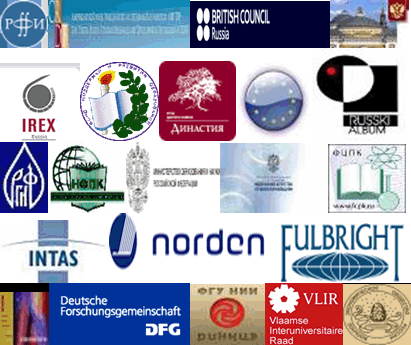 КОНКУРСЫ РОССИЙСКИХ И МЕЖДУНАРОДНЫХ ФОНДОВ И ПРОГРАММ